enditnow® Kiemelt NapForrásanyag2023. augusztus 26.PrédikációFarkasok báránybőrbenAmikor a magukat Jézus követőinek vallók másokra támadnakÍrta: Ann Hamel és Cheri CorderFordította: Tokics IldikóMűhelyfoglalkozásokSarah naplójaÍrta: Ann Hamel és Cheri Corderenditnow® Az Adventisták NEM-et mondanak az erőszakraKészítette a Hetednapi Adventista Egyház Generál Konferenciájának Női Szolgálatok Osztálya az enditnow® csoportja nevében12501 Old Columbia Pike, Silver Spring, MD, 20904-6600 USA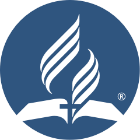 Gyermekszolgálatok, Nevelési Osztály, Családi Osztály, Egészségügyi Osztály, Lelkészegyesület, Női Szolgálatok, Ifjúsági Szolgálatok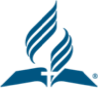 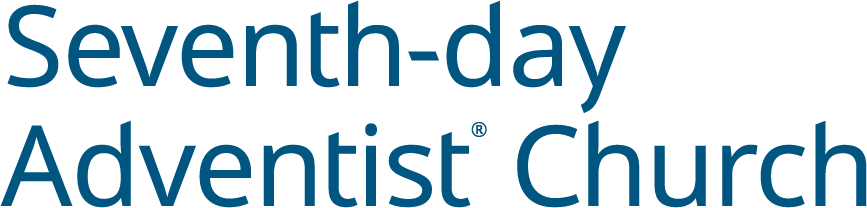 GENERAL CONFERENCEWORLD HEADQUARTERS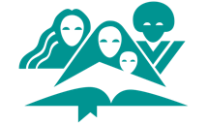 WOMEN’S MINISTRIES 2023. április 12.Kedves Gyülekezeti Vezetők! Kedves Nő Testvéreim az Úrban!Örömmel üdvözöllek benneteket! Ebben az évben egy Erőszakmentes dokumentumot (enditnow®) küldünk a részetekre, amely ismét nagyon fontos és érzékeny témával foglalkozik. A címe: „Farkasok báránybőrben”. Hallottál valaha arról a hasonlatról, amely a gyülekezetet a juhnyájhoz hasonlítja? Mind az Ó- és Újtestamentum utal Isten népére úgy, mint bárányok, a hívők összességét nyájként és Urukat a pásztornak nevezi. Gyülekezetünk tele van megtört, nem tökéletes emberekkel. Találkozhatunk báránybőrbe öltözött farkasokkal, vagy éppen pásztornak öltözött farkasokkal. Egyes pásztorok ahogy Jeremiás mondja – „elveszítették az eszüket.” „Nem keresték az Urat” (Jeremiás 10:21 – RÚF)Tavaly az enditnow sorozat keretén belül a hatalom visszaélésére összpontosítottunk, olyan egyházi vezetőknél, mint a cserkészvezetők, a diakónusok, vagy esetleg a lelkész. Ebben az anyagban a bántalmazás egy másik nehéz témájával foglalkozunk, a szexuális zaklatással, azok körében, akik Jézus követőinek vallják magukat. Sajnos a bántalmazások e fajtája jelen van minden hitközösségben. A bántalmazások mindig nagyon súlyosak, de a hatása megsokszorozódik, ha olyan bárány követi el – vagyis olyan személy – aki Jézus követőjének vallja magát. Gyakran gondolunk arra, hogy a bántalmazás erőszakkal jár, de ezek közül az esetek közül egyik sem tartalmaz erőszakot. Egyik sem utal arra, hogy az „áldozat” ellenállt volna a bántalmazásnak, vagy segítséget kért volna. Akkor a bántalmazás megtörtént, egyikük sem ismerte fel, hogy ez bántalmazás. Azonban a hatalmi különbözőségek, ami ilyen esetben jelen van, képtelen arra, hogy megítélje, helytelenül cselekszik, mely arra utal, hogy mindegyikük sérült személy.Szeretettel: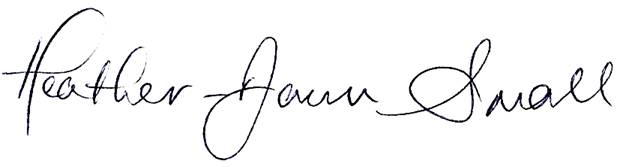 Heather-Dawn SmallNői Szolgálatok igazgatója„Hálát adok az én Istenemnek, valahányszor megemlékezem rólatok, és mindenkor minden könyörgésemben örömmel imádkozom mindnyájatokért, mert közösséget vállaltatok velem az evangélium hirdetésében az első naptól fogva mind a mai napig” (Filippi 1:3-6. – RÚF, 2014).12501 Old Columbia Pike, Silver Spring MD 20904-6600 USA  •  Office (301) 680 6608  •  women.adventist.orgTARTALOMProgramjegyzetek.....................................................................3Szentírási hivatkozások.............................................................3A Szerzőkről...............................................................................4Közleményminta........................................................................5Az Istentisztelet vázlata.............................................................6Gyermektörténet...................................................................... 7Prédikáció..................................................................................8Szekció     ................................................................................20ProgramjegyzetekBátran fordítsátok le az anyagot, módosítsátok vagy szerkesszétek úgy, ahogy a Divíziótok igényli, a legjobb Biblia-fordítást használva. A kulturális közönséghez is szabadon hozzáigazítható az anyag. Ha a Divíziótok lefordította spanyol, francia, vagy portugál nyelvre, kérjük digitálisan küldjétek el részünkre, hogy megoszthassuk testvérnőinkkel. Tekintsétek meg weboldalunkat a további lefordított anyagokért, amit esetleg használhattok! A Szentírási hivatkozások a Revideált Új Fordításból származnak (RÚF, 2014 – fordító megjegyzése.)A SzerzőkrőlDr. Ann Hamel a Generál Konferencia Nemzetközi Dolgozók Szolgálata Támogatói Csoportjának pszichológusa. Részt vesz a misszionáriusok szolgálatra való felkészítésében, és támogatja őket, és ha kihívásokkal, nehézségekkel, tragédiákkal kell szembenézzenek, a szolgálatuk során. Dr. Hamel traumatológiára szakosodott, és mint a traumás stressz okleveles szakértője. Az Andrews Egyetemen szerzett doktori fokozatot pszichológiából, és az Ashland Teológiai Szemináriumban szerezte meg Lelkész doktori fokozatát, mint szakmai tanácsadó. Oklevelet szerzett még a „Mentális egészség: a trauma és feldolgozás” témában a Harvard Egyetemen. Férjével, Lorennel Berrien Springsben élnek. Hét gyermekük és kilenc unokájuk van. Cheri Corder több mint 35 éve vesz részt a Női Szolgálatokban, ebből 8 éve az Oregon-i Egyházterület Női Szolgálatok Osztályának igazgatója. A Családi Szolgálatok, az Egészségügyi Szolgálatok és a Gyermek Szolgálatok vezetőjeként végezte munkáját az Egyházterületnél és az Adventista Közösségi Szolgálatoknál is szolgált.Előadásai közül számos női lelkigyakorlat szerepelt, tábori találkozókat tartott, két konferenciát a bántalmazásról és egy evangelizációs sorozatot egy kis Costa Rica-i gyülekezetben. Nyugdíjba vonulása előtt az Adventist Frontier Missions újság koordinátoraként tevékenykedett. Ezekben a vezetői szerepekben több tréningen vett részt a bántalmazással kapcsolatban, és abban a megtiszteltetésben volt része, hogy számtalan férfi és nő osztotta meg vele küzdelmes útját. Férjével együtt Berrien Springsben élnek, Michiganben. Két felnőtt gyermekük és két kis szeretnivaló unokájuk van. Tanya Muganda Michigan államban (USA) született, de élt Tanzániában, Zimbabwe-ben, és Kenyában, mielőtt visszatért az Államokba, Maryland-be, ahol jelenleg él. Tanya adminisztratív asszisztensként szolgál a Generál Konferencia Gyermekszolgálatok Osztályán. Tanya gyermek és családszolgálatból szerzett mesterfokozatot. Ajándékait és képzettségét arra akarja használni, hogy szolgálja a gyerekeket a világszéles gyülekezeteinkben.  KözleménymintaElkövetkezendő szombat, augusztus 26., 11:00 és 13:00 óra„Farkasok báránybőrben” témában őszinte betekintést nyerünk a bántalmazásra, amit valaki olyan követ el, akinek lelki befolyása és hatalma van. Míg a bántalmazások mindig pusztítóak, a romboló hatásuk és következményeik felnagyobbodnak, ha olyan valaki követi azokat, aki kereszténynek vallja magát, vagy az egyház egyik tagja vagy vezetője. A délelőtti rész áttekintést ad arról, mi minősül bántalmazásnak, valamint annak hatásáról, amikor olyan valaki követi el, aki azt állítja, hogy Jézus képviselője és követője. Továbbá megvizsgálja a hitközség felelősségét az áldozat és bántalmazóval szemben. A délutáni óra, a „Sára naplója” rövid filmmel kezdődik, amely egy igaz történetet mutat be, hogyan válhat valakiből, aki lelki hatalommal és tekintéllyel rendelkezik „báránybőrbe bújt farkassá”. Ezt egy nyílt párbeszéd követi majd arról, hogyan kell Krisztus testének megvédenie a „nyáj tagjait, különösen a köztünk élő bárányokat”, és miként kell arra reagálni, ha ez megtörténik. Megjegyzés: Bár a délelőtti beszélgetés terminológiája lágyabb, hogy elérje az általános közösséget is, a gyerekek részére tanácsos egy külön foglalkozás biztosítása. A délutáni alkalom felnőtteknek szól. Az Istentisztelet vázlataJavasolt szolgálati sorrendFelhívás IstentiszteletreKezdő imádságBibliaszöveg: Máté 7:15„Óvakodjatok a hamis prófétáktól, akik báránybőrbe bújva jönnek hozzátok, de belül ragadozó farkasok” (RÚF, 2014)Kezdőének: 187Lelkipásztori imaAdományok és gyermektörténetFelhívás adakozásraZenei betét, vagy énekPrédikáció„Farkasok báránybőrben”Záróének: 475 – Mentsváram énnékem az Úr…Záró imádságGyermektörténetDina történeteÍrta: Tanya MugandaGenerál Konferencia Gyermekszolgálatok OsztályaTudtátok, hogy Józsefnek volt egy nővére? Dina, Jákób és Lea legfiatalabb gyermeke volt és az egyetlen leánya. Dina 12 testvérből álló nagy családból származott. 1Mózes 34. fejezetében olvashatunk Dináról, egy fiatal hölgyről, aki mindig azzal kezdte a napot, hogy találkozott a földjeiken lévő asszonyokkal és ügyeket intézett. Biztonságban érezte magát és soha nem aggódott, hogy veszélybe kerülhet. De egy napon, amikor Dina szokása szerint kiment a földekre, Sikem, Hamor fia meglátta őt. Követte őt és Dina engedélye nélkül kihasználta őt azzal, hogy valami nagyon rosszat tett vele. Sikem helytelen módon megtapogatta Dinát. Ezután a szomorú helyzet után Sikem mégis megszerette Dinát és feleségül akarta venni. Sikem elhatározta, hogy engedélyt kér Dina apjától, Jákóbtól, és pénzt ajánlott fel a házasságra. Jákób megtudta mi történt Dinával és a szíve nagyon megszomorodott. Nagyon dühös is lett egyben, de megvárta amíg a fiai hazajönnek, hogy eldöntsék, mit tegyenek. Amikor Dina összes testvére megtudta, mit tett Sikem a nővérükkel, ők is nagyon dühösek lettek. De Dina két testvére Simon és Lévi saját tervet készítettek. Azt gondolták, „bosszút állunk nővérünkért és becsapjuk Sikemet az embereivel együtt, mielőtt elfogadnánk a házassági ajánlatát. Simeon és Lévi erőszakos cselekményt követtek el Sikem ellen, aki megsérült és embereivel együtt meghalt. Haragjuk miatt a testvérek bosszút akartak állni. Meg akarták védeni egyetlen húgukat, ami helyes volt, de amit tettek az rossz volt. Bár Jákób dühös volt azért, amit Dinával tettek, nagyon csalódott fiai Sikem elleni erőszakos cselekedetei miatt. Jákob ezt mondta a fiainak: „Isten a maga módján bosszút áll, és helyreállít mindent.” De a figyelmeztetés túl későn érkezett. Mindenkit érintett a negatív következmény, amit már nem lehetett visszafordítani. Bűnös tetteiket már véghez vitték, és a végeredményen semmit sem változtathatott. Ha valaki kényelmetlenül érzi magát egy helyzetben, azonnal szóljon a szüleinek. Ha valaki hozzátok szól, vagy megérint anélkül, hogy ezt ti megengednétek, jogotokban áll nemet mondani, és azonnal elmondani valakinek, akiben megbíztok. Isten nem szereti, ha gyermekeivel rosszul bánnak. Ne felejtsük el, hogy kedvesen bánjunk egymással! Gondolkodjunk, mielőtt cselekszünk, mert a rossz cselekedetek életre szóló negatív következményekkel járhatnak. Imádkozzunk minden gyermek oltalmáért és biztonságáért! PrédikációFarkasok báránybőrbenAmikor a magukat Jézus követőinek vallók másokra támadnakAmikor a szexuális visszaélést keresztények/keresztény vezetők követik elÍrta: Ann Hamel és Cheri CorderBibliaszöveg: Máté 7:15„Óvakodjatok a hamis prófétáktól, akik báránybőrbe bújva jönnek hozzátok, de belül ragadozó farkasok” (RÚF, 2014).BEVEZETÉSHallottad már azt a hasonlatot, amely a gyülekezetet egy juhnyájhoz hasonlítja? Biztosan hallottál róla! Mind az Ó-, mind az Újszövetség utal Isten népére, mint bárányok, a hívők közösségére, mint nyáj, Urunkra pedig mint pásztor. A Biblia egyik legkedveltebb fejezete a 23. zsoltár. Az Úr „jó pásztorunknak” nevezi magát (János 10:11), mi pedig „legelőjének juhai” (Zsoltárok 100:3), de vezetőinket is a pásztorokhoz hasonlítja. Pál a vezetőkhöz és a nyájat legeltető vénekhez szólva ezt mondja: „Viseljetek gondot tehát magatokra és az egész nyájra, amelynek őrizőivé tett titeket a Szentlélek, hogy legeltessétek az Isten egyházát, amelyet tulajdon vérével szerzett” (ApCsel 20:28).Mindannyian szeretnénk azt hinni, hogy gyülekezeteink biztonságosak, ahol a pásztor és nyája mind Isten normái szerint élnek. Sajnos azonban tapasztalatból tudjuk, hogy ez nem így van. Gyülekezeteink telve vannak nem tökéletes, megtört emberekkel. Sőt mi több, időnként báránybőrbe bújt farkasokkal találkozunk. Továbbá olyan farkassal is találkozunk, akik a pásztori ruha mögé rejtőznek. Egyes pásztorokról ezt mondja Jeremiás, elveszítették józanságukat, „nem keresték az Urat” (Jeremiás 10:21)Napjainkban a bántalmazás, különösen a szexuális zaklatás nehéz témájával foglalkozunk azok között, akik Jézus követőinek vallják magukat. Sajnos a bántalmazások jelen vannak minden hitközösségben. A bántalmazások hatása mindig nagyon súlyos, de a hatása megsokszorozódik, ha egy olyan bárány követi el – vagyis egy olyan személy – aki Jézus követőjének vallja magát. Még károsabb, ha a nyájhoz tartozó vezetőről van szó – egy cserkészvezetőről, a tanítóról vagy magáról a lelkészről.„Hogyan történhet meg egy olyan szörnyűség, mint a bántalmazás a gyülekezetben?” – kérdezheted. Ha körülnézel egy általános gyülekezetben, mindenki kedvesnek tűnik, legtöbben meg vannak keresztelve, a hármas angyali üzenetet hirdetjük a világon, az Isten népe az „Úr szeme fénye” (Zakariás 2:12). Hogyan lehet jelen tehát a bántalmazás problémája és fájdalma a gyülekezetünkben?Két okot szeretnénk bemutatni:Ahol a bukott emberiség összegyűlik, ott a bukott emberiség problémái is összegyűlnek.A templom/gyülekezet az ördög kedvelt munkaterülete.Az ördög természetesen szeret a kormányhivataloknál, a szervezeteknél és a szórakoztatóiparban is dolgozni ...de ahhoz kétség nem fér, hogy a LEGJOBBAN, legintenzívebb erőfeszítéseit arra fordítja, hogy bajt keverjen az egyházban, annak tagjaival és vezetőivel egyaránt.Szerencsére a mi Hetednapi Adventista Egyházunk határozott lépéseket tett – különösen az utóbbi évtizedekben -, hogy ne csupán beszéljen ezekről a kérdésekről, hanem segítséget is nyújtson, miszerint gyermekeink és tagjaink biztonságban legyenek világszélesen. Bántalmazás-megelőzési Befolyás Napot helyeztek el az adventista világ naptárában, 2001-ben. 2009-ben pedig ez a kezdeményezés az enditnow® néven kibővült. A bántalmazás aspektusára összpontosító forrásanyagot biztosítunk gyülekezeteinknek szerte a világon, az éves (enditnow®) Erőszakmentes Nap augusztus első szombatjára. (Magyarországon november 2. szombatján tartjuk az Erőszakmentes Napot. – megj.)Ugye, milyen csodálatos, hogy vezetőink figyelmet fordítanak ezekre a kérdésekre? Tehát a mai napon, mint az Erőszakmentes Nap (enditnow®) kezdeményezés részeként erről fogunk beszélni, a következő célokat szem előtt tartva:elismerjük, hogy a probléma létezik,megpróbáljuk jobban megérteni,hatékonyabban próbálunk válaszolni rá. Eljutni oda, hogy a valóságban ez MEGTÖRTÉNIK, az első lépés ahhoz, hogy képesek legyünk biztonságosabbá tenni hitközösségünket.  IMÁDKOZZUNK EGYÜTT AHOGY ELKEZDJÜK EZT AZ ALKALMAT!Drága Mennyei Atyánk, köszönjük neked a világszéles adventista egyházunkat. Köszönjük a bátor, éleslátású vezetőinket, akik kidolgozták ezt a kezdeményezést, hogy megoldás szülessen a nehéz egyház-családi problémákra, mint amilyen ez is. Urunk, kérlek légy velünk különös módon e mai napon. Ha volna, akinek ez a téma egy kicsit is nehézzé válik, legyél különösen közel őhozzájuk, amint az anyagot végig nézzük! Nyisd ki szívünket és elménket arra, hogy mi hoz gyógyulást azoknak, akik ezt a fájó nehézséget épp átélik! Add, hogy használjuk ezt az együtt töltött időt arra, hogy el tudjuk kerülni a jövőbeni fájdalmakat! Jézus nevében kérjük ezt. Ámen.KEZDJÜK A BÁNTALMAZÁS MEGFOGALMAZÁSÁVAL!Néha úgy gondolunk egy bántalmazóra, mint idegenre, aki bemászik az ablakon, vagy aki egy sötét sikátorban közelít meg. Ugyanakkor a legtöbb gyermekbántalmazást olyan valaki követi el, akit a gyermek szeret és ismer, általában olyan, akiben bíznak és akitől függenek. Gyakran egy családtag. Lehet egy közeli barátja a családnak vagy egy szomszéd, mert 91%-át a gyermekkori szexuális bántalmazásnak olyan személy követi el, akit a gyermek, illetve a család ismer és akiben bíznak. Az egyházat Krisztus testének és Isten családjának tartják. Ahogy a szexuális bántalmazás megtörténik családi körön belül, ugyanúgy a hitközösségben is. Hol találunk olyan embereket, akikben bízunk és ismerünk? Hol találunk olyan helyet, ahol levetjük gátlásainkat? A családokban ...és a gyülekezetben.A szexuális bántalmazást nem jelentik be gyakran, és a meghatározása államonként, országonként különbözhet. Így nincsen pontos adatunk a bántalmazások arányáról, de becslések szerint kb. 10 fiúból 1 és 5 lányból 1 tapasztal szexuális bántalmazást gyerekkorában. Bármennyire is nem szeretnénk elismerni, az egyházunkban végzett tanulmányok hasonló statisztikát mutatnak. Hogy segítsen megvizsgálni ezt a kérdést, nézzünk meg hét bántalmazási esetet, ami a közösségünkön belül, a Hetednapi Adventista Egyházban történt. Minden példához megjegyzést fogunk fűzni, ahogy haladunk előre.ESETPÉLDÁKSárát az egyházi iskola igazgatója csábította el. Megszervezte, hogy ő legyen a „titkárnője”, lehetővé téve ezzel, hogy egyedül lehessen vele iskola után az épületben, és időnként kihívhassa óráról, hogy tudjon „segíteni” neki, az épület másik részében. Sára azt hitte ez szerelem, de valójában visszaélés volt. Daniella beleszeretett egy fiatalabb akadémiai zenetanárába, és flörtölni kezdett vele. A tanár örömmel fogadta, amit a lány felkínált neki. Ő is azt hitte, hogy szerelem volt, de – bár ő kezdeményezte – ez is bántalmazás volt. Máté hetedik osztályosként a matekkal küzdött. A tanára hívta, hogy maradjon vissza iskola után, hogy korrepetálhassa – és közben megtanított neki új izgalmas szórakozási módokat.Dávid nagyon örült, hogy először lehet távol otthonától először egy kollégiumban, de nem volt könnyű egyensúlyba hozni a tanulást az új társadalmi szabadsággal. A tanácsadója felajánlotta neki, hogy elviszi egy helyi edzőterembe, csak kettesben, hogy Dávid tudjon edzeni és közben beszélgethetnek. Dávid furcsálta, amikor a tanácsadója csatlakozott hozzá a zuhanyzóban, és később rájött, hogy kukkolásról volt szó. Nem volt közreműködés, nem érintette meg Dávidot, de ez is bántalmazás volt. Amanda befejezte a középiskolát, és teljesen Istennek szentelte életét. Arra vágyott, hogy változást hozzon a világban, és hogy egészségesebb családja legyen, mint amilyenben felnőtt. A lelkésze apai szerepet töltött be az életében és látva a benne rejlő lehetőségeket, mentorálta őt, a szolgálat több területén.Végül abban is mentorálta, hogyan legyen jó feleség. Kezdetben azt hitte hasznos, de ez is visszaélés volt. Nehéz hallani is ezeket a történeteket, ugye? Már csak kettő van hátra. Brenda boldogtalan volt a házasságában. Férje elutasító volt vele szemben, és azt éreztette vele sokféleképpen, hogy haszontalan, alkalmatlan, sőt láthatatlan. Amikor elvált tőle, a lelkészhez fordult segítségért. A lelkésznél úgy érezte magát, mint egy szép, értékes, igazán élő ember. Minden tanácsadás végén a kezébe vette a lány kezét az imára, majd egy napon még többet kért. Azt hitte ő is, hogy ez szerelem, de visszaélés volt. Zsuzsa egy nemrég elvált egyedülálló édesanya volt, aki egy adventista közösséghez költözött, hogy támogatást kapjon, amit sose kapott meg a nem-keresztény családjától. A gyülekezetben találkozott egy lelkileg elkötelezett adventista keresztény férfivel, akit ő nagyon tisztelt. Hamarosan randevúzni kezdtek, és Zsuzsa azt hitte Isten hozta ezt a férfit az életébe. Bízott abban, amit a férfi felsőbbrendű vallási tapasztalatának vélt. Így Zsuzsa úgy gondolta, hogy a kapcsolatuk fizikai oldala is tükrözi a férfi elkötelezettségét, és közös jövőjüket. Úgy érezte a férfi is és Isten is elárulta őt, amikor a férfi úgy döntött, hogy a kapcsolatuk nem működik számára. Mivel kihasználta a nőt, ez az eset is bántalmazásnak minősül. Ahogy haladunk majd előre újból megjegyzéseket fogunk tenni minden esethez. Gyakran gondolunk arra, hogy a bántalmazás erőszakkal jár, de ezek közül az esetek közül egyik sem tartalmaz erőszakot. Egyik sem utal arra, hogy az „áldozat” ellenállt volna a bántalmazásnak, vagy segítséget kért volna. Amikor a bántalmazás történt, egyikük sem ismerte fel, hogy ez bántalmazás. Mégis a hatalmi különbözőségek, ami minden esetben jelen van, és a képtelenség arra, hogy érdemi tartalommal szolgáljanak, utal arra, hogy mindegyikük sérült.Visszaélésről/bántalmazásról beszélünk akkor, amikor az egyén a hatalmát és befolyását használja fel, hogy kihasználjon egy kiszolgáltatott egyént. A hatalmat és befolyást fel lehetett volna használni a másik személy áldására, de önző örömszerzés céljából visszaéltek vele. Az Úr nyájának egyes pásztorai olyanok, mint az éhes farkasok, és a „telhetetlen kutyák, nem tudnak jóllakni. Ilyen pásztorok ők, nem tudnak figyelni! Mindegyik a maga útját járja, mindegyik a maga haszna után, kivétel nélkül” (Ézsaiás 56:11). Isten meg is dorgálja őket. „Jaj Izráel pásztorainak, akik magukat legeltették! Hát nem a nyájat kell legeltetniük a pásztoroknak?” (Ezékiel 34:2)Ez a hatalommal és befolyással való visszaélés a közös tényező az összes elhangzott történetben. A világ legtöbb országa bűncselekménynek tartja a gyermekek szexuális zaklatását. Bár általánosan elterjedt, hogy jogi definíciók határozzák meg, és kötelezővé teszik a bejelentését, a bántalmazás két felnőtt között is megtörténhet, ha az egyik fél visszaél a másik sebezhetőségével. Lehet, hogy ez újszerű gondolat számunkra, de mint keresztényként a bántalmazásként meghatározott mércének magasabban kell lennie, mint amit a világ felállít. Ahogy Jézus is feljebb tette a mércét a házasságtörés és a válás tekintetében a korabeli zsidók gyakorlatában. (Máté 19:8-9.)MI A VISSZAÉLÉS HATÁSA?A szexuális zaklatás áldozatainak néha azt mondják: „Ó, nem bántott téged ő igazán. Nincs kék-zöld folt rajtad. Sőt talán élvezted is. Szóval miért panaszkodsz? Jól vagy! Tedd túl magad rajta!”De az áldozatok igenis foltot szenvednek – a lelkükön – és mint később kiderül, a jövőbeli életük majdnem minden aspektusán, beleértve a jövőbeli egészségüket. A kutatások azt mutatják, hogy a gyermekkori bántalmazás miden típusa károsítja a gyermek fejlődő agyát, élethosszig tartó lelki és fizikai egészségi problémákra hajlamosít, és növeli miden probléma kockázatát – a társadalmi, az érzelmi, a viselkedési és a tanulmányi téren is. Növeli a függőséget okozó viselkedészavarok valószínűségét serdülőkorban, ahogy a magas kockázatú viselkedészavart is, mint a szabad szerelem valószínűségét. Emellett növeli a foglalkoztatási, a jogi, a pénzügyi és a társadalmi problémák sokaságát, sőt krónikus betegséget, mint szív- és cukorbetegség kialakulását. A bántalmazás titkossága az elszigeteltség és a másoktól való elszakadás érzését kelti, majd megzavarja a normális társadalmi és érzelmi fejlődést. A szexuális zaklatás különösen káros az egyén személyiségének lényegét nézve. Gyermekként átélve, növeli a depresszió, a szorongás és a felnőtteknél más mentális problémák kockázatát is. Mikor egy gyermek vagy felnőtt szexuális zaklatást él át, olyan mértékű szégyent és bűntudatot vált ki, az ezzel járó értéktelenség érzésével, amitől egyesek – akik nem kapnak segítséget – soha nem képesek megszabadulni. Amikor egy keresztény bántalmazást követ el, a kár még nagyobb a bántalmazás lelki oldala miatt, ami ehhez társul. A traumák és bántalmazások mindig azt váltják ki az egyénből, hogy megkérdőjelezze a hitrendszert vagy lelki élet rendszerét, de a szexuális bántalmazás, amit egy lelki hatalommal bíró személy követ el, végleg lerombolhatja valaki hitét. Pál azt írja: „De te maradj meg abban, amit tanultál, és amiről megbizonyosodtál, tudván, kiktől tanultad” (2Timóteus 3:14). De mit tesz a hiteddel, ha kiderül, hogy nem tudsz abban bízni, aki tanított?KÉT TÉNYEZŐ, AMI MEGHATÁROZZA A BÁNTALMAZÁS ÁLDOZATRA VALÓ HATÁSÁT A bántalmazás valakire gyakorolt hatását nagy mértékben meghatározza az áldozat érzelmi és szociális stabilitásának szintje, mennyire volt erős vagy gyenge a bántalmazást megelőző életében. Sajnos elsősorban pont azokat éri ez a probléma, és azok válnak célponttá, akik sebezhetőek, és akiknek életéből pont hiányzik a társadalmi és érzelmi stabilitás. Például tudjuk, hogy a fogyatékkal élő vagy fogyatékos gyerekeket nagyobb arányban bántalmazzák, mint más gyerekeket. A sebezhetőség vagy kiszolgáltatottság fogalma azt sugallja, hogy az egyén kevésbé valószínű, hogy beszél majd róla, és kevésbé hisznek nekik, ha el is mondják. Az egyik legfontosabb dolog, amit az egyházak tehetnek a visszaélések elleni védelem érdekében, hogy támogatják és erősítik a családokat. Az egyszülős családok különösen veszélyeztetettek. Máté például a szülei válásának körülményei miatt volt kiszolgáltatott a hetedik osztályos tanára számára. Anyja gyanította, hogy valami nincs rendben Máté és a tanára között, de egyedülálló anyaként egy új városban félt attól, hogy kockáztatja az egyháznál való munkavállalását, és még nagyobb traumát okoz gyermekeinek, ha leleplezné a tanárt. Máté hallgatott, és próbált úgy viselkedni, mintha minden rendben lett volna. Szerette volna a figyelmet és segítséget megtartani, amit a tanárától kapott, és azt is felismerte, hogy ha beszél, akkor ezzel tovább gyengíti a családi helyzetet. Édesanyját még jobban megijesztette a tanár leleplezésének gondolata, mivel az év tanára díjat adták neki. Máté helyzete nem ritka. Nagyon nehéz, és szinte lehetetlen, hogy egy szülő kielégítse a gyermekek társadalmi és érzelmi szükségleteit. Így ezek a gyerekek kiszolgáltatottakká válnak mások számára, akik figyelmüket rájuk irányítják. Sok szülő hálás azért, hogy vannak olyan emberek, különösen az egyházon belül, akik készek segíteni a gyermekek gondozásában és támogatásában. Ha egy családi rendszer meggyengül, a szülők hajlamosak felületesen kezelni, azokat a jeleket, amelyek arra utalnak, hogy valami nincs rendben. A bántalmazás hatását az is meghatározza, hogyan reagálnak rá azok a felnőttek, akik pozíciójuktól fogva valamilyen befolyással vagy hatalommal bírnak a bejelentést követően. Az áldozatnak sokszor nagyon nehéz beszélnie erről bárkinek is a bűntudat és szégyenérzet miatt. Sokan nem érzik és nem áldozatként tekintenek magukra, hanem inkább felelősnek tartják magukat a történtek miatt, és félnek attól, hogy magukat árulják el, ha beszélnek róla. Ez különösen akkor igaz, amikor az elkövető izgalmassá vagy kellemessé tette az élményt.Ha nem hisznek az áldozatnak, vagy a történet részletei kellemetlenek és megkérdőjelezik azokat, akkor a bántalmazás hatása felerősödik. Nemcsak azt fogja érezni az áldozat, hogy erőszakot tettek rajta, hanem bizonytalanságban, sőt veszélyben érzi majd magát. Néha az áldozatokat okolják a történtekért. Még a kisgyermekeket is (különösen az érzelmileg rászorulókat) azzal vádolják időnként, hogy túl csábítóak. Sajnos ez gyakrabban megtörténik, mint azt valaha is elképzelnénk, különösen akkor, ha az elkövető a hatalmi vagy befolyásos pozícióban van a közösségben. Az emberek nehezen hisznek el negatív jelentéseket azokról az emberekről, akik köztiszteletben állnak és felnéznek rájuk. Az általuk keltett kognitív disszonancia könnyebben elhiteti az emberrel azt, hogy a történetet csak kitalálták, vagy legalábbis eltúlozzák. Ez az egyik oka, amiért az áldozatok nem szólalnak fel. A szégyenérzetük mellett attól félnek, hogy nem fognak nekik hinni. REAGÁLÁSOK A BÁNTALMAZÁSOK KINYILATKOZTATÁSÁRASára két nagyon eltérő választ tapasztalt. Amikor végre felszólalt az igazgató ellen, aki bántalmazta, a terület vezetői semmit sem tettek. „Az igazgató elismeri, és őszinte volt…  – mondták –, amit igen fontosnak tartunk. És olyan régen történt… Mit akarnál most már, mit tegyünk?Nos, Sára nem tudta, mit kellene tovább tennie, de a döntésük, hogy meghagyták igazgatónak a férfit, igen borússá tette őt. Az, hogy nem vettek tudomást a bántalmazásról, amit ő éveken keresztül átélt, és figyelmen kívül hagyták az életére való kihatását, és mindennek tetejében azt mondták, fontosnak tartják, hogy beismerte a bűnét, mert őszinte volt, nemcsak Sárát sértette, hanem Urunkat is. Urunkat, aki azt mondta, hogy aki félrevezet egy gyermeket, jobb annak, ha malomkövet akasztanak a nyakába. (Lásd: Máté 18:6!)Néhány évvel később az igazgató egy másik területre költözött, ahol az egyházvezetők egyre jobban felismerték a bántalmazókat és a kockázatot, amit másokra jelentenek. Körültekintően hallottak Sára esetéről, mielőtt felelősséget kapott volna a férfi. Az igazgatót így nem alkalmazták, és megfelelő határokat húztak meg, hogy korlátozzák vezetői képességét a gyülekezetben. Ez csodálatos volt Sára számára, de volt még ennél több is. Az egyházterület elnöke felhívta őt, hogy megköszönje neki a segítségét, ezzel a bántalmazóval szemben. Sára teljesen el volt ámulva. Nemcsak azért kért bocsánatot, az egyház nevében, amit az egyház tagja vele tett, hanem azért is, mert a gyülekezet nem tett semmit akkor, mikor ő feltárta az ügyet. Ez a bocsánatkérés és a bántalmazójára kiszabott határok megszabása csodálatos gyógyulást hozott Sárának.Néha, különösen akkor, ha az áldozat viszonylag ismeretlen számunkra, könnyű az áldozatot hibáztatni a történtekért. Talán az volt az oka az egésznek, ahogy öltözött, vagy ahogy viselkedett. Az emberek hajlamosak azt mondani: „Bizonyára tett valamit, hogy azt a ’jó embert’ lehúzza”. Olykor az áldozatok valóban csábítóan viselkednek. Vegyük például Daniella esetét, aki beleszeretett a zenetanárába, és járt utána. Mikor a kapcsolatukra fény derült, Daniellát elküldték egy bentlakásos akadémiára, hogy megmentsék a tanár házasságát (ami egyébként pár évvel később véget is ért). Daniella évekig bűntudatot és keserűséget érzett, míg végül megtudta, hogy a FELNŐTT volt az, aki a kapcsolatukért felelős volt, és nem ő. Amikor Daniella flörtölni kezdett vele, az ő felelőssége lett volna a távolságot tartani tőle, biztosítania, hogy ne legyenek sose kettesben. Taníthatta volna a megfelelő kapcsolatra, és együttműködhetett volna a szülőkkel, hogy segítsenek neki a tanácsadásban. Nem a lány volt az, aki tönkre tette a házasságát és a karrierjét, hanem ő maga. Saját önző céljaiért visszaélt hatalmával és befolyásával. Bántalmazta a lányt ezzel. Az áldozatok azért okolják néha, ahogy belekerültek ebbe a helyzetbe. A legtöbbször az a panasz, hogy nem követték Máté 18:15-20 irányelveit. Barátaim, vessük egy pillantást Máté 18. fejezetére! Itt az egyenlő felek közötti konfliktusra utal az Ige. Az áldozatok azonban nem tekinthetőek egyenlőnek a bántalmazóikkal. Máté 18. fejezetének az áldozat bántalmazóval szembeni használata valószínűleg nemhogy hatástalan, de veszélyes is lehet. Például Brenda megpróbált személyesen kettesben beszélni a lelkésszel, hogy szembesítse a viselkedésével, a férfi azonban ismét erőszakos volt vele, és őt okolta „gyengeségéért” és azt ígérte, hogy öngyilkos lesz, ha Brenda leleplezi őt, és még azt is elmondta neki, hogy fogja megtenni. Amikor mindennek ellenére mégis erőt vett magán, és elmondta a történteket, a lelkész mindent tagadott, még azt is, hogy ismeri Brendát, és panaszt tett arra, hogy a vádjait nem vehetik komolyan, mert nem követte Máté 18. utasításait. Később kiderült, hogy ez a lelkész több nőt is bántalmazott, mindegyikük azt gondolta – mint ahogy Brenda is – hogy ők a lelkész életének nagy szerelme. Szerencsére, a gyülekezet heves ellenvetése ellenére, az egyházterület eltávolította őt a szolgálatból, és visszavonták a felszentelését. AKCIÓTERVLegyen mindig készen egy biztonsági és cselekvési tervezet arra az esetre, ha a gyülekezet bármely tagja ellen vádat emelnek. Ez minden érintettet megvéd, az elkövetőt is beleértve.Ha elmondanám, hogy egy bántalmazónak hány áldozata van átlagosan, mielőtt felelősségre vonják, nem is hinnétek nekem. Siralmas. Ez azért lehetséges, mert törekszünk a kegyelem kiterjesztésére és az ártatlanság vélelmezésére, amíg a bűnösség be nem bizonyul, különösen olyan esetekben, ahol ismerjük és szeretjük a vádlottat, de a vádlót nem igazán. Gyakran követjük el a hibát, hogy az elkövetőnek adunk nagyobb igazat, kétségeink ellenére. Sajnos, amikor második és harmadik esélyt adunk, így másokat is tudnak bántalmazni. Ez pontosan így volt Dávid tapasztalatában. Dávid furcsán érezte magát, mikor a tanácsadója utánament a zuhanyzóba az edzőteremben, és hamarosan megtudta, hogy a hallgatók és az oktatók egyaránt tudták, hogy ennek az embernek problémái vannak a kukkolással. Valójában a vezetéstől többen felszólították ezt az embert, hogy nem vihet be diákokat az edzőterembe, még írásban is rögzítették, a viselkedését azonban mégis folytathatta.Dávid egy csapat támogató emberrel együtt találkozott a tanácsadóval és hivatalos panaszt emelt. A tanácsadót elküldték a munkájából, de ha ezt hamarabb megtették volna, Dávidot megkímélték volna ettől a kellemetlen tapasztalattól, amitől manipulálva és megalázva érezte magát. Ennek eredményeként az iskolai teljesítménye romlott, és végül otthagyta az iskolát, aminek messzemenő következményei lettek az életére nézve. FIGYELJÜNK ODA!Figyeljünk oda, mi történik a gyülekezeteinkben és az iskoláinkban! Ha aggaszt valami bennünket, meg kell tennünk, ami kellemetlen lehet mindenki számára – és utána kell nézni a dolgoknak. Gondoljuk át, amit Judith Herman, pszichiáter mond, aki a szexuális zaklatásra és a poszttraumás stresszre szakosodott: „Nagy kísértés az elkövető oldalára állni. Az elkövető csak annyit kér, hogy a szemlélő ne tegyen semmit. Arra az egyetemes vágyra törekszik, hogy ne halljunk, lássunk, beszéljünk rosszat. Az áldozat ezzel szemben pont azt kéri a szemlélőtől, hogy osztozzon a fájdalom terhében. Az áldozat cselekvést követel, összekapcsolódást, és emlékezést.”Ha valaha alkalmunk van támogatni az áldozatot, tegyük azt meg! Ha valaha felelősségre vonhatunk egy elkövetőt, tegyük azt meg!JÓ HÍRAz idegtudósok azt mondják, hogy a bántalmazás károsíthatja az agyat, különösen a fejlődő gyermek agyát. Noha a visszaélések az életen át tartó mentális és fizikai egészség kihívásainak kockázatát jelentik, jó hírünk van: mégsem elkerülhetetlen a gyógyulás!Ahogy Isten megteremtette az emberi testet, hogy egy sérülésből vagy betegségből felépüljön, az agyat és elmét is úgy teremtette, hogy képes legyen a gyógyulásra. Valójában a traumatológusok állítják, hogy a bántalmazás hosszú távú hatása kevésbé függ a bántalmazás típusától és komolyságától, mint inkább attól, hogy milyen támogatást kapnak a bántalmazás után. Krisztus testeként és a hívők közösségeként ez jó hír! Fontos tudnunk, ahogy a bántalmazóra és a bántalmazottra reagálunk, annak óriási hatása van a gyógyulás szintjén, amit mindegyikük átél. A válaszunk számít!A legfontosabb dolog, amit tehetünk, mikor egy személyt bántalmaztak, hogy figyelmesen meghallgatjuk a történetét. Figyelünk az érzelmeikre és érzéseikre, amiket közvetítenek a történet részleteivel és tényeivel kapcsolatban. A sebezhetőséget a legtöbb ember nem tudja racionálisan megfogalmazni. Hallgassunk figyelmesen és ítéletmentesen! Hallgassunk a szívünkkel!MI VAN A BÁNTALMAZÓNKKAL VALÓ MEGBOCSÁTÁSSAL?Mindannyian tudjuk, megbocsátani valakinek nagyon nehéz lehet. Egyik oka lehet az, hogy sokszor nem is tudjuk, mit jelent igazán. Megbocsátani valakinek azt jelenti, hogy:amit tettek, rendben van?amit átéltem, nem számít?úgy folytatom a velük való kapcsolatot, mintha semmi sem történt volna?ez a sok fájdalom és szenvedés mind egyedül rám szakadt, de nekik nem kell semmilyen következménnyel szembenézniük?Hogyan bocsátsak meg annak, aki nem kér értelmesen bocsánatot? Aki nem ismeri el, hogy rosszat tett, vagy nem ismeri el, hogy egyáltalán tett valamit?A szótárban egynél több kifejezés is található a „megbocsátás” szóra. Amikor itt a „megbocsátás” szót használjuk, egyszerűen azt értjük alatta, feladjuk az elkeseredést. Tehát minden fenti kérdésre NEM a válasz. Megbocsátani valakinek NEM azt jelenti, hogy amit tettek, rendben van, vagy úgy kell tennem velük kapcsolatban, mintha semmi sem történt volna, vagy nem kell nekik a következményekkel szembenézniük. A megbocsátás lényege, hogy a rosszat nevén nevezzük. A megbocsátás NEM elnéző a gonosszal szemben, ami azt az üzenetet küldi, hogy rendben van minden, vagy hogy nem történt semmi. A megbocsátás elengedi az érzelmek elerőtlenedését, nem engedi, hogy az elkövetőnek továbbra is hatalma legyen az áldozatán. A megbocsátás azt jelenti itt, hogy irányításod alatt áll a szíved és az elméd és tovább tudsz lépni.Keresztényként azt akarjuk, hogy mindenki kijöjjön egymással, és szeressük egymást. Azt szeretnénk, ha az emberek kibékülnének egymással. Szeretnénk, ha minden visszaállna úgy ahogy azt Isten tervezte. A bántalmazóval szembeni megbékélés még a megbocsátással sem mindig lehetséges, és nem is ajánlott minden esetben.Például, amikor Amanda férjhez ment, a lelkész, aki arra „tanította”, hogyan váljon jó feleséggé, azt akarta, hogy Amanda és férje bocsátsanak meg neki... és legyenek barátok továbbra is vele és családjával. Azt mondta nekik, hogy barátságuk helyreállítása az, amit az Úr akar, mert ez bemutatja Isten kegyelmének erejét életükben. Kiszolgáltatottan ennek a kérésnek Amanda és férje megpróbálták egy ideig, de a lelkész nem viselkedett megfelelően velük szemben, és végül minden kapcsolatot meg kellett szüntetniük vele és családjával, amit már az első körben is meg kellett volna tegyenek. PÉLDÁK A BIBLIÁBAN A VISSZAÉLÉSEKREEgyik példa a Szentírásban a visszaélésre Dávid király és Betsabé története. (2Sámuel 11 és 12. fejezet.) A történetben jelentős szerepet játszott a Dávid és Betsabé közötti, illetve a Dávid és Uriás közötti hatalmi különbség. Amikor a KIRÁLY elküldte üzenetét Betsabénak, hogy jöjjön hozzá, a nő engedelmeskedett. Dávid visszaélt törvényes és Istentől kapott hatalmával és tekintélyével a saját hasznára, majd ugyanezt a hatalmat használta arra, hogy megpróbálja leplezni a történteket. Istennek volt mondanivalója Dávidhoz azzal kapcsolatban, amit tett. Bár Dávid bűnbánatot tartott, és meg lett neki bocsátva, nagy árat fizetett élete végéig. Egy másik bibliai bántalmazás története (egy lelki vezető által) Simon farizeusról szól. (Lukács 7:36-50). Sokan úgy tartják, hogy erőszakoskodott Máriával, Márta és Lázár nőtestvérével. Ellen G. White azt írja: „…Jézus szerette volna, ha belátja, mekkora bűnt követett el. Meg akarta mutatni, hogy bűne nagyobb, mint az asszonyé...”Egy másik utalás a bántalmazásra (egy lelki vezető által) Éli fiaira, Hofnira és Pineásra vonatkozik, akik papokként kihasználták és „azokkal az asszonyokkal hálnak, akik a kijelentés sátrának a bejáratánál teljesítenek szolgálatot” (1Sámuel 2:22). Milyen tragikus történeteik lehetnek ezeknek a kiszolgáltatott nőknek! És milyen tragikus vége lett ennek a két papnak!FELHÍVÁS AZ ÁLDOZATOKHOZÉs mielőtt befejezném előadásomat, ha téged is kihasználtak, vagy bántalmazott valaki, aki magát kereszténynek vallja, különösen, ha az a személy egy keresztény vezető volt, kifejezetten hozzád intézem szavaimat!Akár egyszer vagy számtalanszor történt meg egy idő alatt, akár egy vagy több bántalmazóról beszélünk, Istenen kívül senki más nem érti meg teljesen, mit jelentett ez az életedre nézve. Lehet, hogy visszhangzik benned Jeremiás Siralmai (JerSir 2:13): „Romlásod nagy, mint a tenger, ki gyógyíthatna meg?” A válasz: Isten képes rá egyedül!Azt gondolhatod, „de, ha EZ a gondolatrendszer (emeld fel a Bibliát) EZT a fajta viselkedést produkálja, akkor nem akarok vele foglalkozni!” Érthető a reakciód, de ez a viselkedés tévesen ábrázolta a Biblia gondolatrendszerét, és hamisan ábrázolja Istent! Barátom, nem szenvedtél és veszítettél már eleget? Ne hagyd, hogy a bántalmazód a hitedtől is megfosszon! Térj vissza ehhez (emeld fel a Bibliát)! Lépj Istennel mélyebb kapcsolatba, mert itt találod meg a legigazabb, legteljesebb gyógyulásodatHa megbántottak, hasznos a gyógyulásod szempontjából, hogy bocsánatkérést kapj. Előfordulhat azonban, hogy bántalmazód, sosem kér értelmesen bocsánatot, és valószínű nem fog felhívni az egyházterületi elnök olyan bocsánatkéréssel, mint ahogy az Sára esetében történt. De kérhetek én bocsánatot? A világegyház hívőközösségének nevében, a MI Egyházunk nevében, elnézést kérek azért a fájdalomért, amelyet egyik tagunk, talán vezetőnk okozott neked. Soha nem lett volna szabad ennek megtörténnie veled. A bántalmazód elszánt volt, hogy téged bántson, most azt akarom, hogy te legyél kitartó a gyógyulásodban.A bántalmazód elszánt volt, hogy úgy tegyen, mintha semmi sem történt volna, vagy nem számítana. Azt akarom, hogy te legyél kitartó abban, hogy elmondd, hogy igenis megtörtént, és számít.A bántalmazód elszánt abban, hogy úgy mutassa magát, mint egy szuperkeresztény. Azt akarom, hogy te pedig légy kitartó abban, hogy úgy jelenj meg, mint egy igazi keresztény, méltósággal és örömmel.Barátom! Ne hagyd, hogy ez az élmény meghatározzon téged, vagy életed hátralevő részét! Az egyháznak és a világnak is szüksége van rád! Istennek szüksége van rád! Szüksége van az energiádra, a perspektívádra, az Istentől kapott ajándékaidra. Istennél van hely a számodra az Ő királyságában, és itt a földön is, ahol csak te tudsz változást hozni, olyan módon, ahogy Ő szeretné... Tehát törekedj a gyógyulásra, kérj segítséget, és haladj előre! Itt az ideje!FELHÍVÁS A BÁNTALMAZÓKHOZHa bűntudatod van bántalmazásod miatt, mi lenne erre ma a válaszod? Isten elé állhatsz úgy ahogy vagy, megvallhatsz Neki mindent, elfogadhatod bocsánatát, és aztán eldöntheted, hogy követed Őt! Kérd és fogadd el Isten segítségét, ahogy a szakmai segítséget is! Isten ereje, kegyelme és békéje segít szembenézni majd a következményekkel. Itt az ideje!FELHÍVÁS MINDENKIHEZLehet, hogy te magad sosem tapasztaltál bántalmazást, ma mégis hallottál róla. Mit kezdesz azzal, amit ma hallottál? Hogyan reagálsz majd arra, ha hallasz valakit, szenvedni ettől? Hogyan reagálsz majd a bántalmazóra?Akár te vagy az áldozat, vagy a bántalmazó, vagy a szemlélő, Jézus, a mi jó Pásztorunk meg tudja gyógyítani a testi, az érzelmi sérelmeidet, táplál lelkileg és békét ad. A pásztor úgy gondoskodik juhairól, hogy meggyógyítja őket, eteti és csendes vizekhez tereli őket. „Amikor látta a sokaságot, megszánta őket, mert elgyötörtek és elveszettek voltak, mint a juhok pásztor nélkül” (Máté 9:36). Jézus együttérez. Arra kérlek benneteket, hogy nézzetek a jó Pásztorra, és ti is legyetek együttérzőek, mint Ő. Mindent megad, amire nyájának szüksége van. Amikor segítséget és gyógyulást kérsz Tőle, hozd elé ezeket az ígéreteket:„Mint pásztor, úgy legelteti nyáját, karjára gyűjti a bárányokat, ölébe veszi őket, az anyajuhokat szelíden terelgeti” (Ézsaiás 4:11).„Én vagyok a jó pásztor. A jó pásztor életét adja a juhokért” (János 10:11).„Mert a Bárány, aki középen a trónnál van, legelteti őket, elvezeti őket az élet vizének forrásaihoz, és Isten letöröl szemükről minden könnyet” (Jelenések 7:17).IMÁDKOZZUNK!Drága Mennyei Atyánk! Bizonyára sír a szíved azokon a bántalmazásokon, amelyek a világban vannak, még inkább azon, ami az Egyházunkban van. Bocsáss meg Urunk, hogy nem figyeltünk eléggé oda egymásra! Nyisd fel szemünket és adj bölcsességet és bátorságot, hogy változást hozzunk a jövőben! Legfőképpen, kérünk gyógyíts meg bennünket, Urunk, mindannyiunkat! Jézus nevében. Ámen. Prédikáció vége –SZEKCIÓ ELŐADÁSSára naplójaÍrta Ann Hamel és Cheri Cordier2023. augusztus 26.ELSŐ RÉSZBevezetés a videóhozÜdvözlünk az előadáson, ami Sára videójára épül. A szexuális bántalmazás mindig nagy kárt okoz. Különösen akkor amikor az elkövető valaki olyan, aki Krisztus követőjének vallja magát. A következő bemutató egy igaz történetet mutat be, olyan történetet, ami az egyik Hetednapi Adventista Egyház iskolájában történt. Olyan személlyel történt meg, akit személyesen ismerek. Egy nővel, akit nevezzünk Sárának, ami nem az igazi neve. Sára megkeresett engem pár évvel ezelőtt, hogy segítsek neki a bántalmazás hatásának feldolgozásában, ami évekkel azelőtt történt vele. Ebben a bemutatóban Sára története látható, a naplóján keresztül, amit 14 éves kora óta vezet. Sára abban a reményben hajlandó megosztani a történetét, hogy általa nemcsak betekintést nyerünk arról, egy ilyen eset hogyan történhet meg, hanem hogyan lehet elkerülni ezt a későbbikre nézve. Mi is abban bízunk, hogy hallva a történetét, ráébredhetünk, mi, mint hitközösség, a Krisztus teste, hogyan tudunk leghatékonyabban az áldozatra reagálni. Kérdőívet osztottunk ki nektek, hogy gondolkodjatok a történeten, amíg hallgatjátok. Körülbelül 25 perc végighallgatni a 15 bejegyzését, ami 18 hónapot ölel fel. Imádkozzunk! Mennyei Atyánk, Kérünk, hogy Szentlelkeddel legyél velünk, ahogyan hallgatjuk Sára történetét. Imádkozunk azért, hogy nyisd meg a szívünket, és az elménket a Te vezetésedre a hallgatás során. A mi drága Megváltónk, Jézus nevében. Ámen. A Video kezelője elindítja a videót.MÁSODIK RÉSZReagálás a videóraHuh! Azt szeretném kérni most, hogy mindenki csendben maradjon egy percig a helyén és vizsgálja meg a saját érzéseit! Mi a reakciód Sára történetét hallva? Érzelmileg? Tudatilag?Hogyan éreznéd magad, ha a te lányod lenne Sára, vagy az unokád? Vagy az édesanyád, vagy a szomszédod?Hogyan éreznéd magad, ha az igazgató Mr. M. a te férjed, vagy fiad lenne? Vagy a te főnököd, a kollegád? Mr. M. ez mind volt valaki számára.Lukács 17:2 azt mondja: „Jobb annak, ha malomkövet kötnek a nyakába, és a tengerbe vetik, mintsem egyet is megbotránkoztasson e kicsinyek közül” (RÚF, 2014). Szerinted vonatkozik ez a szakasz a szexuális bántalmazásra is? Vonatkozik ez egy 14 éves lányra is?HARMADIK RÉSZStatisztikai beszédA gyermekek szexuális zaklatásának elterjedését (CSA) két okból nehéz megközelíteni:Valószínűleg nem jelentik be. Különösen olyan kultúrákban, ahol a lányt – életkorától függetlenül – hibáztatják a bántalmazásért. A férfiak kisebb valószínűséggel jelentenek be visszaélést, mint a nők.A CSA definíciói országonként, államonként eltérőek, így tanulmányonként is. Ugyanakkor az Egyesült Államok Járványügyi Központja szerint az Egyesült Államokban kb. 4 lányból 1 és 13 fiúból 1 tapasztal gyermekkori szexuális zaklatást. Az Egészségügyi Világszervezet szerint:5 nőből 1 és 13 férfiból 1 számol be arról, hogy gyermekkorában szexuálisan zaklatták. Ezek a statisztikák nem különböznek lényegesen a keresztény gyülekezetek tágabb szervezetén belül, de még saját Hetednapi Adventista Egyházunkon belül sem. Míg a fizikai bántalmazás gyakrabban fordul elő a fiúknál, és a szexuális bántalmazás gyakoribb a lányoknál, túl sok fiút és lányt bántalmaznak fizikailag és szexuálisan egyaránt. A világ minden kultúrájában túl sok gyerek van kitéve különféle bántalmazásoknak, életük fejlődő szakaszában. A visszaéléseknek hatása van az agyra. Sokan úgy nőnek fel, hogy megtört, és bántó férfiak és nők lesznek, akik tovább bántanak másokat. A legtöbb gyermek szexuális zaklatását 91%-ban olyan követi el, akit a gyermek ismer és megbízik benne. Gyakran fordul elő, hogy a gyermeket, vagy serdülőt egy tiltott kapcsolatba csábítják. A gyermeket azzal hitetik el, hogy egy különleges kötelék van közte és a bántalmazója között. Általánosságban elmondható, hogy a gyermekeket szexuálisan zaklató férfiak és nők olyan emberek, akiket gyülekezeti tagként, családként ismerünk, és akikben megbízunk. A külső felszín alapján nem lehet megkülönböztetni őket a valóban megbízható emberektől. Sára 14 éves volt, amikor karizmatikus és „nagyon lelki” középiskolai igazgatója „ápolgatta”. A bántalmazás egy egész tanéven át és a következő tanévben is folytatódott, az azt követő években pedig alkalmi incidensek történtek. Az igazgató azt állította, hogy „szerelmes” Sárába. Nyilvánvalóan volt érzelmi vonzalma és kapcsolata Sárához, de nem szerette őt olyan tiszta és szent módon, ahogyan Isten hív minket, hogy szeressük egymást. Élvezte a kapcsolat „örömét”, mindenféle kötelezettség vagy felelősség nélkül Sára irányába. Mi jár egy férfi, vagy nő fejében, aki tiltott kapcsolatot kezdeményez egy fiatal lánnyal vagy nővel? Milyen erkölcsi és társadalmi korlátokat engednek le a szívükben és elméjükben, ami lehetővé teszi számukra, hogy ilyesmit tegyenek?A szexuális zaklatás jellemzője a hatlommal való visszaélés. Felnőttként és igazgatóként, valamint az iskolában betöltött lelki vezető szerepe mellett Mr. M. elkápráztatta, elbűvölte és végül elcsábította Sárát. Hízelgő volt a figyelme és rajongása. Mi a felelősségünk nekünk, mint hitközösségnek, hogy ne fordulhasson elő ilyen jellegű visszaélés a templomainkban, az iskoláinkban és az otthonainkban? Jogilag nézve, Sára kiskorú volt. A legtöbb ország és kultúra világszerte elítéli a felnőtt és kiskorú közötti szexuális kapcsolatot, és bűncselekményként határozza azt meg. Mint hitközösség tisztában vagyunk vele, hogy felelősségünk biztosítani a gyermekeink védelmét szolgáló irányelveket és gyakorlatait?Szánjuk ezt az időt most arra, hogy megbeszéljük azokat a lépéseket, amiket az egyháznak/gyülekezeteknek meg kell tennie, hogy megvédje a gyermekeinket és a tinédzsereinket a visszaélésektől.NEGYEDIK RÉSZKonklúzióAnnak érdekében, hogy megelőzzük a visszaélések számát a gyermekek, a fiatalok vagy minden sebezhető korosztály körében, a mi felelősségünk, hogy gondoskodjunk róluk és megvédelmezzük őket. A legnagyobb veszély belülről jön. A Biblia beszél báránybőrbe bújt farkasokról. A zaklatások 91%-a olyan elkövetőtől származik, akiket nemhogy a gyermek ismer és megbízik benne, de akit mi is megbízhatónak tartunk – egy, a bárány szőrét viselő farkas. Elsődleges szempontunknak kell tartani a gyerekek és fiatalok biztonságát. És ismétlem, a legnagyobb veszély belülről jön, a családjainkból és a gyülekezeteinkből. A legtöbb ember, aki bántalmazóvá válik vak arra, mi a hatása tettének. De ez a vakság nem hirtelen jön. Reméljük, a mai napon a te szemed kinyílik a problémára! Reméljük, mindannyian világosan látjuk a különbséget majd a helyes és helytelen között! Az észszerűség és határvonalak semmiféle kifogását nem fogadhatjuk el egy felnőtt és egy gyerek közötti szexuális kapcsolatban. Bár a helyes és helytelen közötti választóvonal megkülönböztethető egymástól, ez nem egy keskeny vonal, hanem egy vastag szürke rész, amibe olyan viselkedés is beletartozik, amely biztonságos tűnhet, de nem biztos, hogy valóban az. Ezért volt az, hogy Sára apukája nem ismerte fel azonnal a veszélyét annak, hogy az igazgató elvitte Sárát a motorján egy útra. Ezért volt az, hogy senkinek, se Sára szüleinek, se más tanároknak nem tűnt fel, hogy Sára ottmarad iskola után, egyedül, hogy az igazgatóval dolgozzon. Ezért nem tűnt fel senkinek az sem, ha kikérte óráról őt, hogy segítsen neki. Ezek voltak azok a viselkedésformák, amiket meg kell tanulnunk megkérdőjelezni, a viselkedésformák, amiket meg kell tanulunk kivizsgálni és kétségbe vonni. „…és világosítsa meg lelki szemeteket, hogy meglássátok, milyen reménységre hívott el titeket, milyen gazdag az ő örökségének dicsősége a szentek között” (Efézus 1:18).„Nyisd föl szememet, hogy megláthassam, milyen csodálatos a te törvényed” (Zsoltárok 119:18).Legyen ez a mi imánk, amint keressük gyermekeink védelmét!ZÁRÓIMAVége a szekció foglalkozásnak –